Sound Post-Quiz Answer KeyWhat is sound?Sound is created by the vibration of air particles.What is the difference between a loud sound and a soft sound in terms of pitch?They differ primarily in amplitude and not pitch (frequency).Draw sound waves for high-pitch and low-pitch sounds.A high-pitch sound has more waves per unit time, compared to a low-pitch sound.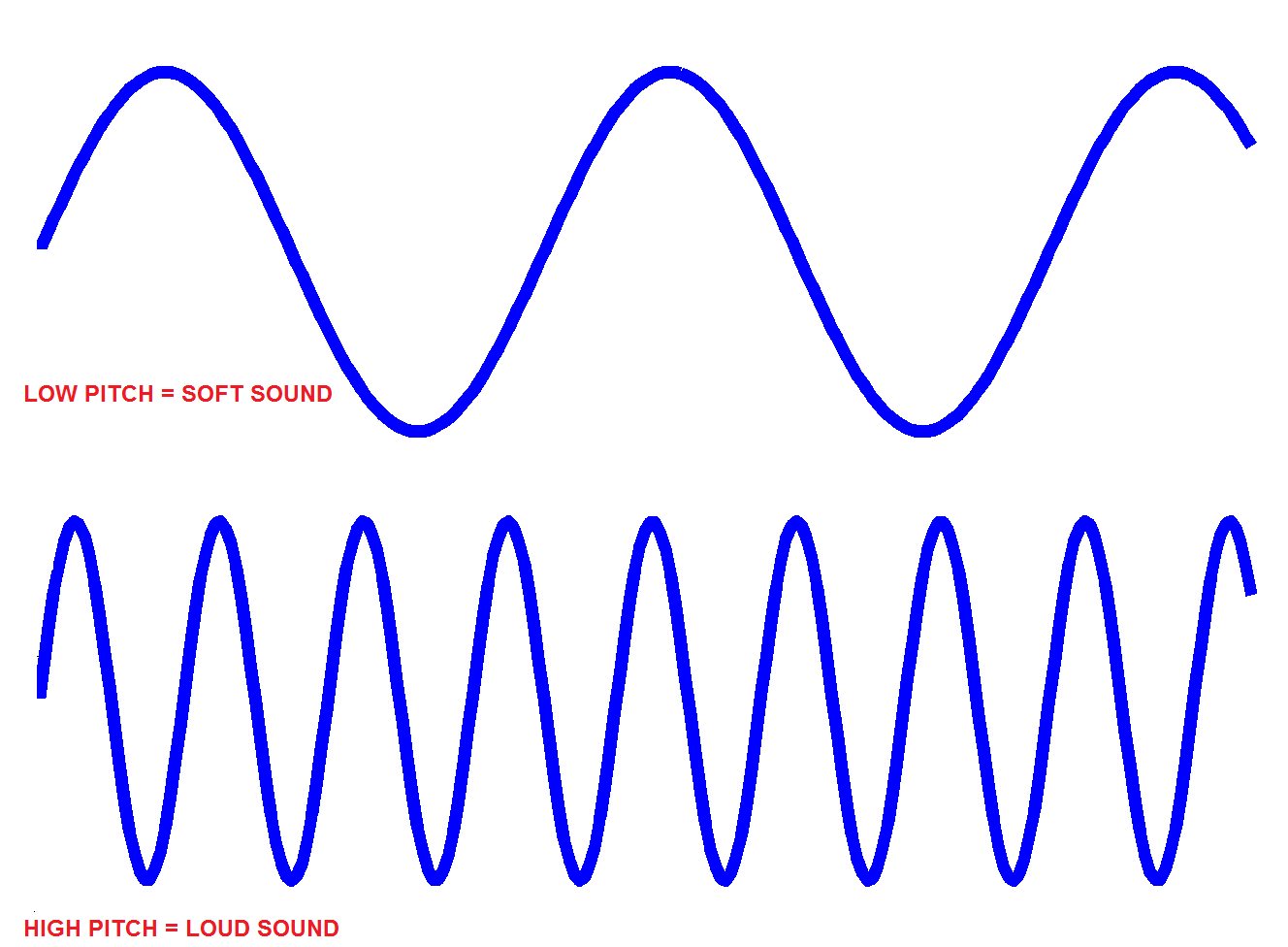 low-pitch high-pitch When you hum the same note continuously, does it produce a distinguishable waveform? 
How about when you scream?A note usually is close to a “sine” in form, while a scream has lots of frequencies.